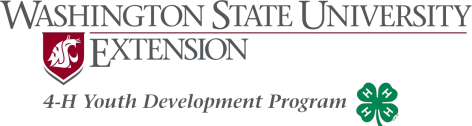 TO:		Future 4-H Volunteer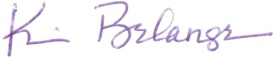 FROM:		Kim Belanger		Asotin County 4-H CoordinatorDATE:		Summer 2016SUBJECT:	4-H Volunteer InformationI am very excited to hear of your interest in becoming an Asotin County 4-H Volunteer/Leader.  As a 4-H Leader, you have the opportunity to share your knowledge and life experiences with today’s youth.  4-H Leaders help our youth to reach their full potential; to become better citizens; and to build a stronger community.Step 1 in becoming a 4-H Leader requires you to complete and return the 4-H Volunteer Forms to the Asotin County Extension Office.  Once we receive your information, we will enter it into the 4-H enrollment system and you will begin to receive mailings and notifications for upcoming 4-H events, deadlines and updates.  Staying up-to-date on upcoming events and deadlines will help make being a 4-H volunteer less stressful.Step 2 involves going through new volunteer training.  New 4-H Volunteers are required to complete the WSU 4-H Volunteer training online module.  They are also required to attend a New Leaders Training Session which will be held at the WSU Asotin County Extension Office later this fall.  The online training will take about 90-minutes and can be done at your home computer.  To access the trainings, visit http://4hvolunteerelearning.wsu.edu/volunteertraining/course.html and sign in with your name and state. The password is “volunteer”.  New 4-H Volunteers are also required to watch the Put the Child First video.  This is available online at http://universalvoltraining.wsu.edu/, or we have a CD in our office that you may check out.  We will send you notification of the dates and times for the in-person New Leaders Training in October or November.Step 3- Finally, it’s a good idea to become familiar with the Asotin County 4-H website as soon as possible. Our website is located at:  http://extension.wsu.edu/asotin/.  Information specific to the current Asotin County members and volunteers is located under the 4-H Youth Development tab.  Our 4-H website is the best way to receive the most current 4-H information on upcoming events held in our county, along with other Washington State 4-H programs and activities that are held all over Washington.Step 4- Attend the Asotin County 4-H Leader’s Council meetings and committee meetings that are held each month.Please enjoy the 4-H volunteer information that we have enclosed for you.  We look forward to working with you as a 4-H leader for many years to come!  If you have any questions, feel free to contact us Monday through Friday, from 8:00 to 12:00 a.m. and 1:00 to 4:00 p.m.  We are closed on most major holidays. Kim Belanger, 4-H CoordinatorWSU Asotin County Extension OfficePO Box 9, 135 2nd StreetCourthouse, Room B107Asotin, WA 99402-0009Phone: (509) 243-2009Fax: (509) 243-2018 Email: kbelanger@co.asotin.wa.usWSU Extension programs and employment are available to all without discrimination.  Evidence of noncompliance may be reported through your local Extension office.